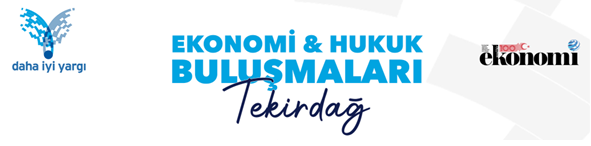 Celal ÖğücüTRAKYASİFED Yönetim Kurulu Başkanı27 Mayıs 2024Türkiye’mizde 26 bölgesel ve 5 sektörel federasyonun ve Türkonfed International'ın bir araya gelerek oluşturdukları Türkonfed, 365 dernek ve 100.000'e yakın şirketi temsil etmektedir. Türkonfed üyeleri, kendi bölgelerinde yarattığı katma değerin toplamı olarak, kurumlar vergisinin %86'sını karşılayarak, Türkiye dış ticaretinin %83'ünü gerçekleştirerek, tarım ve kamu dışı kayıtlı istihdamın %55-ini sağlayarak, 7 milyon kişiden fazlasına istihdam alanı sağlayarak, Türkiye ekonomisine değer katmaktadır. Toplumsal konularda ülkemizin eksik kalan yanlarına Işık tutmak için eğitimler, çalıştaylar ve çalışmalar yapmakta, kıymetli hazırlamaktadır.Akademisyenler eşliğinde önemli raporlar, En önemli çalışmalarımızdan örnek olarak;1) Orta Gelir Tuzağı Raporu2) Orta Demokrasi Tuzağı Raporu3) Orta Eğitim Tuzağı Raporu’ndan bahsedebilirim.Ayrıca toplumsal cinsiyet eşitliği, Dijital Anadolu, yeşil dönüşüm, bölgesel kalkınma planları gibi konularda çalışmalar yapmış ve yapmaya devam etmektedir.Kıymetli misafirler, konumuz ekonomi ve adalet...Bugün konuyu enine boyuna tartışacak kıymetli konuşmacılarımız da aramızdalar.Bizler, ekonomi ve adalet konusunun tam göbeğindeyiz ve paydaşlarıyız. Toplumdaki adalet anlayışının, ahlakı değerlerin direkt muhataplarıyız. O zaman konuyu kendimiz üzerinden tartışıp, öz eleştirilerimizi yapmalıyız.Ekonomi, kelime olarak yunanca "oikia" (ev) ve "nomos" (kural) köklerinden gelir ve "ev yönetimi" anlamına gelir. İnsanların ihtiyaçlarını karşılamak için kaynakları üretim, ticaret, dağıtım ve tüketim aşamaları ile yönetme sürecidir. Bu süreçte insanlar, mal ve hizmet üretir, ticaret yapar, kaynakları dağıtır ve tüketir.Adalet ise: hakkın gözetilmesi ve yerine getirilmesi anlamına gelir. Haklı ile haksızın ayırt edilmesi adaletle sağlanır. Adalet kavramı; temelde hukuk kurallarına uygunluğu içerir.Ancak her hukuki uygulama, adaletli ve ahlakı olmayabilir. Çünkü gerçek dünyada maalesef güçlünün yarattığı hukuk sistemi ve ona göre adalet uygulanıyor. İnsanlık tarihinde gördük ki güçlü devletler, gücünün yettiği milletleri hegemonyalarına alarak, yıllarca vergiye bağlayabiliyorlar. Örneğin Osmanlı Devleti, yendiği krallıkları vergiye bağlamış, ödemediği zaman cezalandırmıştır. O günkü hukuk anlayışına göre belki doğruydu ama adaletli olduğu tartışılır.Keza Osmanlı’nın çöküş döneminde verilen kapitülasyonlarla Avrupalı emperyal ülkelere bağımlı ve borçlu kalmışız. Adaletsiz bir ortamda ekonomik ve siyasi bağımsızlığımızı yitirecek hale gelmişiz.Ancak Atatürk ve silah arkadaşlarının önderliğinde Türk Milleti’nin verdiği bağımsızlık savaşı sonucunda, ülkemiz önce siyasi bağımsızlığını kazanmış ve ardından ekonomik kalkınma hamlelerini başlatmıştır. Ekonominin en önemli unsurlarından milli banka, İş Bankası kurulmuştur. Çeşitli sanayi yatırımları yapılmıştır.İzmir Ekonomi Şurası toplanarak ekonomik planlamalar ve köy enstitüleri kurularak eğitimde reformlar yapılmıştır.Atatürk'ün, ekonomik bağımsızlık kazanmamızın şart olduğunu hatırlatan su sözlerini sizlere aktarmak isterim:"Ekonomisi zayıf bir ulus, yoksulluktan ve düşkünlükten kurtulamaz; güçlü bir uygarlığa kalkınma ve mutluluğa kavuşamaz; toplumsal ve siyasal yıkımlardan kaçamaz. Güçlü bir ekonomi için güçlü demokrasi şarttır." demiştir.Kıymetli misafirlerimiz,Peki, dünya düzeni nasıl oluştu?1. Dünya Savaşı’nın bitiminde mağlup olan ülkeler olduğu kadar galip gelen ülkeler de büyük insani ve ekonomik kayıplara uğradılar. Ancak ekonomilerini erken toplayan bazı ülkeler, Almanya, İtalya, Japonya gibi ülkelere saldırarak 2. Dünya Savaşı’nı başlattı.İnsanlık tarihinin en vahşi savaş suçlarını işlediler. Şehirler yıkıldı, milyonlarca insan öldü, çok daha fazlaları yerlerinden, yurtlarından oldular.1945 yılında savaşta galip gelen ABD, Fransa, İngiltere gibi ülkelerin önderliğinde Birleşmiş Milletler Topluluğu kuruldu ve diplomasi yoluyla savaşların önlenebileceği düşünüldü. Ancak Birleşmiş Milletler Topluluğu Asya, Avrupa ve Afrika’daki savaşları önleyemedi. Örneğin Vietnam savaşı, Kore savaşı, Afganistan, Yugoslavya ve Afrika ülkelerindeki savaşlar... Bu savaşların görünen nedenleri farklı da olsa kutuplaşmış dünyamızda ekonomik ve siyasi güç yarışları nedeniyle yaşandı. Bu savaşların kaybeden liderleri, Uluslararası Adalet Divan’ında yargılanarak mahkum oldu ve cezalandırıldı. En güncel örneği, bugün Israilde yaşıyoruz. Ancak dünyanın askerî ve ekonomik olarak en güçlü devleti ABD’nin Israile destekleriyle savaş sona erdirilemediği gibi adalet de yerine getirilemiyor.Dünyamız 2. Dünya Savaşı’ndan sonra, soğuk savaşın etkisiyle kutuplaşmış ve ülkeler NATO paktı ve Sovyet paktı olarak ekonomik ve siyaseten ikiye bölünmüştür. Yıllarımız bu iki grubun çekişmesi ve vesayet savaşları ile geçmiştir.Pandemi dönemi ise, ülkelerin kendi kendine yeter duruma gelmesi gerektiğini öğretti.Fakat bunu gerçekleştirmek, her ülke için o kadar kolay değildi. Son yıllarda ekonomik eksen ABD’den dünyanın doğuşuna, yanı çın, Japonya, Hindistan gibi ülkelere kaydı. Çin’in ekonomik olarak durdurulamaz yükselişi ABD ve gelişmiş batı dünyasını korkuttu. Ve çeşitli ambargolarla ekonomik savaşa başladılar... Bugünün konusu olan ekonomi ve adalet kavramlarını alt üst edecek uygulamalarla, sıcak çatışmanın yaşanacağı döneme doğru gidiyoruz. Kartlar yenden karılıp, yenden dağıtılıyor. Ekonomik ve sıyası kutuplaşmalar yeniden düzenleniyor.Biz insanların, 3. Dünya savası yaşanmasın diye dua etmekten başka çaresi kalmadı.Kıymetli dostlarım,Ülkemiz; uzun yıllar ekonomik olarak yüksek enflasyonla boğuştuktan sonra, geçtiğimiz 2004-2016 yıllarını tek haneli enflasyona düşürerek istikrarlı bir kalkınma ortamına girmişti, sonrasında uygulanan hatalı politikalarla tekrar enflasyonist ortama geçtik.Orta gelir tuzağından nasıl çıkarız derken düşük gelirli ülkeler grubuna girdik. Bu durumdan çıkmak için ülke olarak tekrar çok çalışmak, verimliliği artırmak, eğitim seviyesini yükselterek dijital çağı yakalamak, yeşil dönüşümü gerçekleştirerek küresel iklim değişikliğinden etkilenmemek, kaliteli, depreme dayanıklı yapılar inşa ederek insan ve mal kaybına uğramamak, ama en önemlisi ahlakı değerlerimiz/ yücelterek demokrasimizi ve adalet sistemimizi geliştirmek zorundayız.Hz. Ömer’in su sözleri ile konuşmamı bitirmek isterim.Adalet, mülkün temelidir....